Na figura seguinte estão representados, em quadrícula, os triângulos  , e , de base .  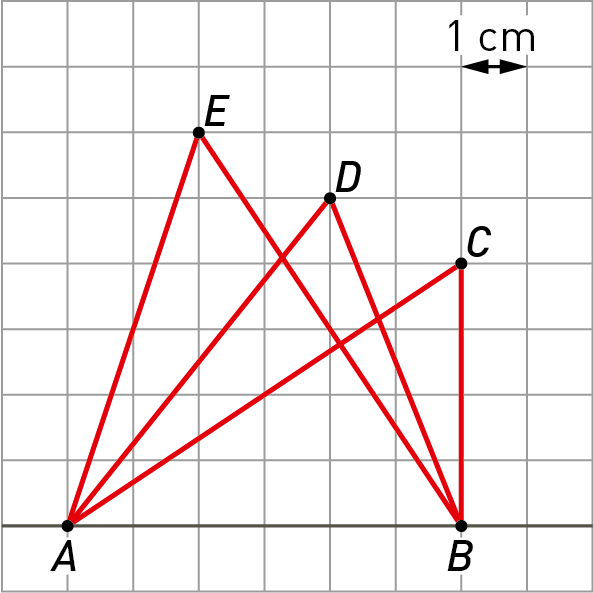 Observa a tabela seguinte.Indica os valores de a, b, c e d.Considera a função f que à medida da altura do triângulo, em centímetros, faz corresponder a medida da área do triângulo, em centímetros quadrados.Qual das expressões analíticas seguintes representa a função f ?(A)   			(B)  		(C)  		(D) Mostra que o perímetro, em centímetros, do triângulo é igual .No dia 31 de janeiro celebra-se o dia mundial da Magia.A Lurdes faz magia com triângulos.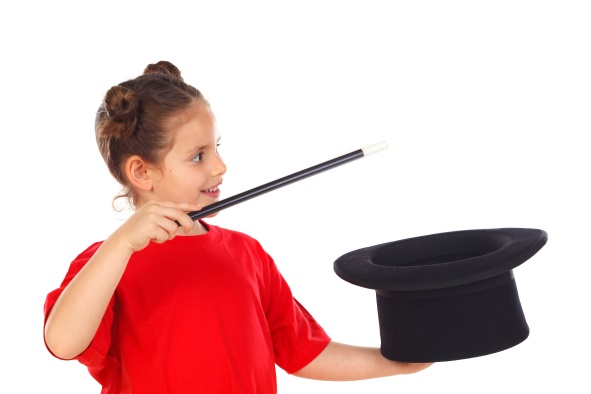 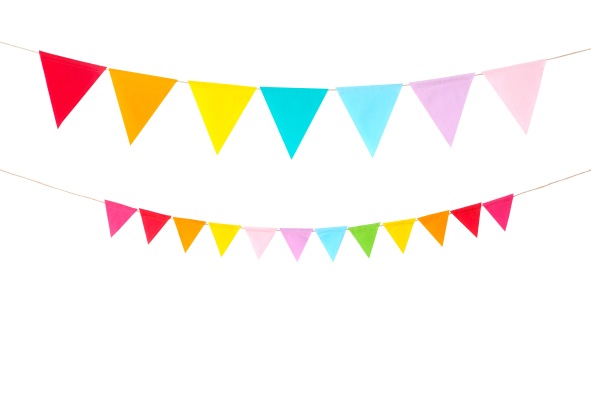 Na figura seguinte estão representados quatro triângulos equiláteros geometricamente iguais, desenhados pela Lurdes. 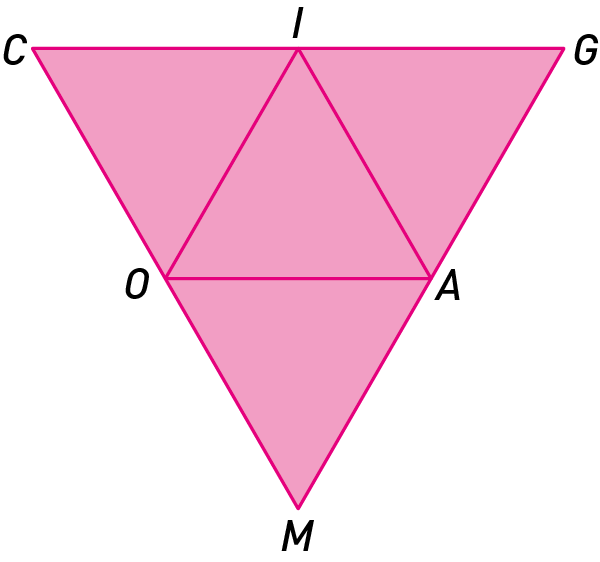 2.1.	Qual das afirmações seguintes é verdadeira?		(A)   	(B)  		(C)  	(D)     	2.2. 	Utiliza as letras da figura e indica:	2.2.1. o vetor soma do vetor  com o vetor ;	2.2.2. o ponto que representa a soma do ponto C com o vetor ;	2.2.3.  a imagem do ponto M pela translação de vetor .	2.3. A imagem do ponto M pela reflexão deslizante de eixo  e vetor é:		(A)   			(B)  			(C)  			(D)     O mágico Luís, na sua digressão de 2018, teve o dobro de espectadores que teve no ano de 2017.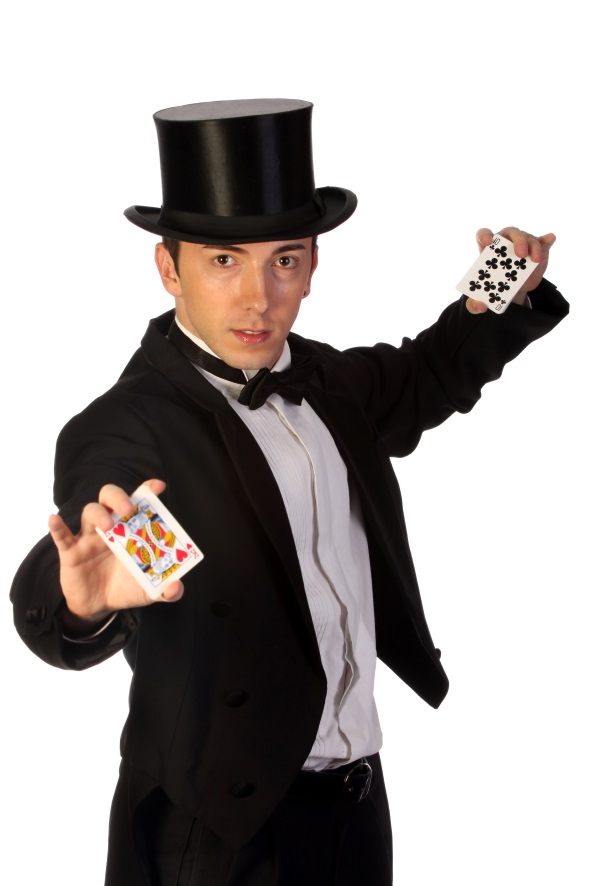 No ano de 2017, assistiram  mil espectadores aos seus espetáculos.Escreve, em notação científica, o número total de espectadores que nestes dois anos assistiram ao espetáculo do mágico Luís.Escreve o número  na forma de uma potência de base .Apresenta todos os cálculos que efetuares.No referencial ortogonal e monométrico, de origem no ponto O, da figura seguinte, estão representadas as retas paralelas r e s. 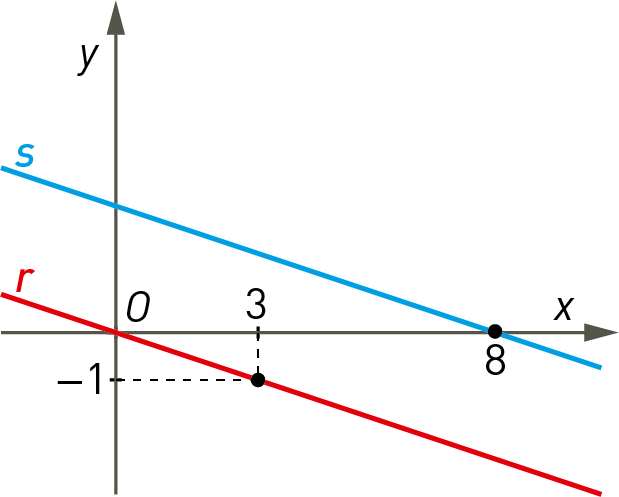 A reta r passa pelo ponto de coordenadas  e pelo ponto O.A reta s passa pelo ponto de coordenadas .Qual das equações seguintes representa a reta r?(A)  	(B)  		(C)  		(D) Determina a equação da reta s.Apresenta a equação na forma  , em que  e  são números reais.Mostra como chegaste à tua resposta.Na figura seguinte está representada uma parte da reta real, à qual pertencem os pontos ,  e .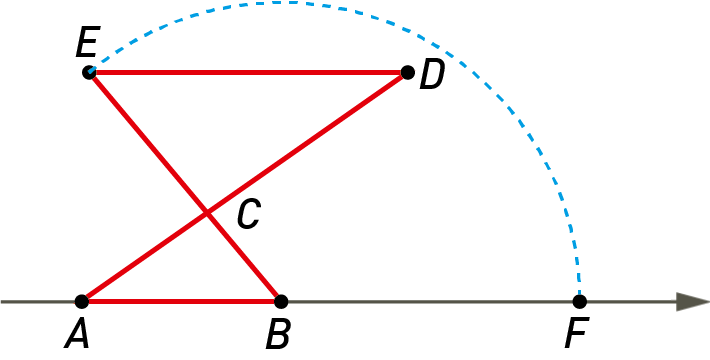 Sabe-se que:as retas e  são paralelas; ; e ;;a abcissa do ponto A é .Justifica que os triângulos  e  são semelhantes.Qual é a abcissa do ponto F ?(A)  	(B)  		(C)  		(D) Na figura seguinte estão representadas as retas concorrentes  e  e as retas paralelase.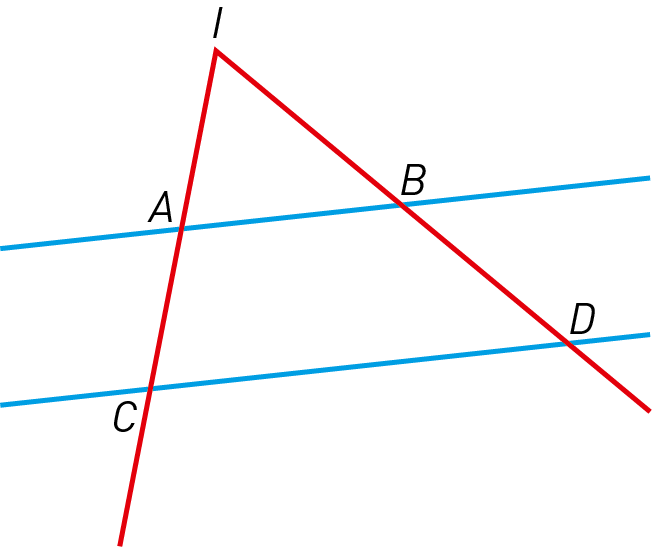 As retas  e  intersetam-se no ponto I.Qual das afirmações seguintes é verdadeira?(A)  		(B)  	(C)  	(D) Na figura está representado o hexágono regular de centro O. 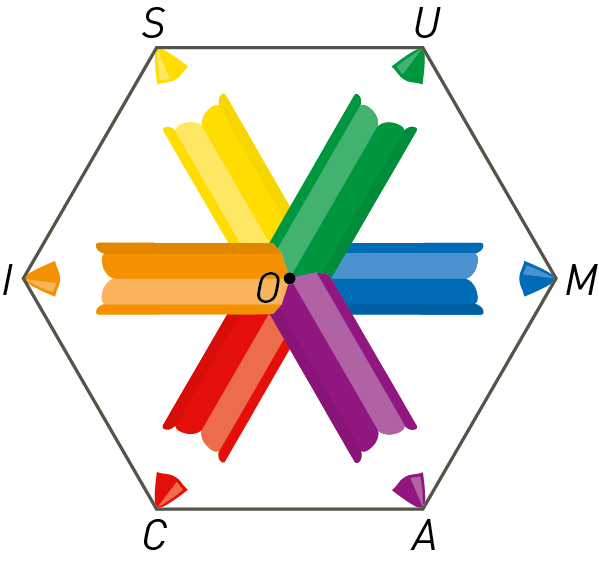 Qual é o transformado do ponto A pela rotação de centro O e amplitude ?Qual é o transformado do segmento de reta   pela reflexão central de centro O?Qual é o transformado do ponto I pela reflexão axial de eixo ?O índice de massa corporal (IMC) serve para quantificar o excesso ou défice de peso de uma pessoa. A fórmula para determinar o IMC é a seguinte:, onde p representa o peso, em quilogramas, e a a altura, em metros.O IMC do José é 24.Sabendo que o José pesa 72 kg, qual é a altura do José? 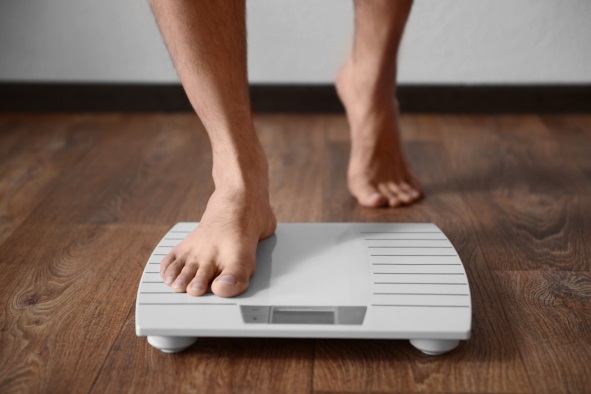 Apresenta a resposta, em metros, arredondada às centésimas.FIMCotaçõesProposta de Resolução1.1.	  1.2.	  Resposta: (B)  	1.3.	  	Perímetro do triângulo: 2.1.	Resposta: (C)  2.2.1.	2.2.2.	2.2.3. É o ponto O.2.3. Resposta: (D)  3. Resposta: 4. 5.1.	A reta r passa pelo ponto  e pelo ponto .. Como a reta representa uma função linear, então .Resposta:  (A)  5.2.	As retas r e s são paralelas, pelo que têm o mesmo declive. Assim, .e a reta passa pelo ponto de coordenadas .Logo, .6.1.	Por exemplo:	Os triângulos são semelhantes pelo critério AA. São iguais os ângulos:ACB e DCE por serem verticalmente opostos.FAD e EDA por serem ângulos alternos internos determinados por uma secante num par de retas paralelas.Logo, os dois triângulos são semelhantes por terem dois ângulos iguais.6.2.  Os triângulos são semelhantes e a razão de semelhança na ampliação é 2. Logo,  e .A abcissa do ponto F é:Resposta:  (D)  7. Resposta:  (C)  8.1.	O ponto U.8.2.	 [CA]8.3. 	O ponto A.9. Como  Resposta:  1,73 mTriânguloMedida da altura (cm)4abMedida da área (cm2)12cd1.1.1.2.1.3.2.1.2.2.1.2.2.2.2.2.32.3.3.4.5.1.846455545645.2.6.1.6.2.7.8.1.8.2.8.3.9.Total55446668100